Муниципальное казенное дошкольное образовательное учреждение детский сад общеразвивающего  вида № 1 «Подготовка и развитиеартикуляционного аппарата у детеймладшего дошкольного возраста вдомашних условиях»   Подготовила: Старший воспитатель Черных Т.А.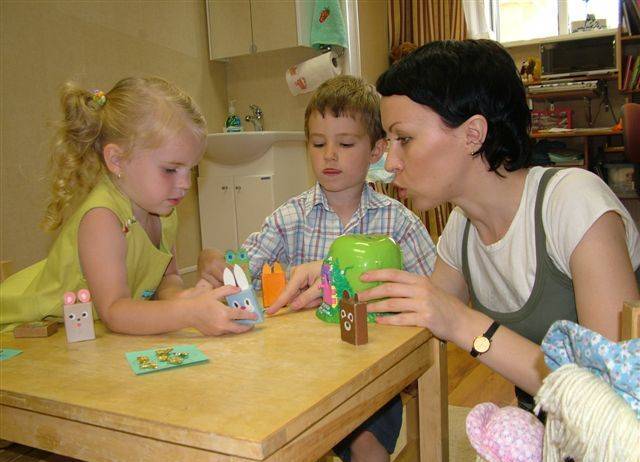    Своевременное овладение правильной, чистой речью имеет большое значение для формирования полноценной личности. Человек с хорошо развитой  речью легко вступает в общение, он может понятно выражать свои мысли и желания, задавать вопросы, договариваться с партнерами о совместной деятельности, руководить коллективом. И наоборот, неясная речь весьма затрудняет взаимоотношения с окружающими и нередко накладывает тяжелый отпечаток на характер человека. Правильная, хорошо развитая речь является одним из показателей готовности ребенка к успешному обучению в школе. Недостатки речи могут привести к неуспеваемости, породить неуверенность ребенка в своих силах. Поэтому научить заботиться о правильной речи надо как можно раньше. К сожалению, количество детей с дефектами речи, в том числе и с нарушениями звукопроизношения, год от года не уменьшается, а растет.  Речь не является врожденной способностью, она формируется постепенно, и ее развитие зависит от многих причин. Одним из условий нормального становления звукопроизношения является полноценная работа артикуляционного аппарата. Бытует мнение, что ребенок сам произвольно, без помощи взрослых овладевает правильным произношением. Это большая ошибка, которая является причиной того, что развитие звуковой стороны речи происходит самотеком, без должного внимания со стороны взрослых – родителей и воспитателей, и поэтому значительное число детей дошкольного возраста имеет недочеты в произношении.  Если взрослые не вмешиваются в процесс формирование детской речи, то у ребенка почти всегда наблюдается отставание в развитии. Дефекты звукопроизношения, возникшие и закрепившиеся в детстве, преодолеваются с большим трудом и могут сохраняться на всю жизнь. Компенсировать дефект может только квалифицированная помощь.  Воспитание чистой речи у детей – серьезная задача не только для логопеда, но и для родителей и воспитателей. И они должны знать специальную логопедическую (артикуляционную) гимнастику, ознакомиться с методикой ее проведения, выполнения упражнений – для укрепления мышц, выработка полноценных движений, для определенных положений артикуляционного аппарата, направленных на выработку правильного звукопроизношения.  Роль гимнастики в воспитании правильного звукопроизношения.  Звуки речи образуются в результате сложного движения артикуляционных органов – кинем . Если кинема отсутствует, то ее формирование надо вырабатывать.  Уже с младенческих дней ребенок проделывает массу разнообразных артикуляционно-мимических движений языком, губами, челюстью. Эти движения являются первым этапом в развитии речи ребенка; они играют роль гимнастики органов речи в естественных условиях жизни. Точность, сила и дифференцированность этих движений развиваются у ребенка постепенно. Для четкой артикуляции нужны сильные, упругие и подвижные органы речи – язык, губы, мягкое нёбо. Артикуляция связана с работой многочисленных мышц, в том числе жевательных, глотательных, мимических; а процесс голосообразования происходит при участии органов дыхания (трахея, гортань, бронхи, легкие, диафрагма, межреберные мышцы). Таким образом, специальная логопедическая гимнастика включает в себя управления многочисленных органов и мышц лица, ротовой полости, шеи, плечевого пояса и грудной клетки.  Артикуляционная гимнастика – это совокупность специальных упражнений,  направленных на укрепление мышц артикуляционного аппарата .Чтобы правильно подобрать упражнения для артикуляционной гимнастики, надо знать, какие движения свойственны различным органам артикуляционного аппарата. Наиболее подвижным органом является язык. Он состоит из корня языка, который крепится к подъязычной кости, и спинки, в которой различают заднюю, среднюю и переднюю части, заканчивающейся кончиком языка, а также боковые края передней и средней частей.  Передняя часть языка и ее кончик наиболее подвижны. Кончик языка может подниматься за верхние зубы (т, д, н), опускаться за нижние (с, з, ц), прижиматься к альвеолам (ч), дрожать под напором выдыхаемого воздуха (п). Передняя часть без участия кончика языка может подниматься к альвеолам и образовывать с ними щель (с, з, ц), подниматься и образовывать щель с альвеолами (ш, ж, щ).  Средняя часть языка наименее подвижна и без продвижения передней или задней частей языка она может только подниматься к твердому нёбу (й, мягкие согласные).  Задняя часть языка может подниматься и смыкаться с небом (к, г) или образовывать с ним щель (х).  Боковые края языка могут прижиматься к внутренней стороне коренных зубов и не пропускать вбок струю воздуха (с, з, ц, щ, ш, ж, р) или пропускать (л).  Подвижность губ также играет роль при образовании звуков. Они могут вытягиваться в трубочку (у), округляться (о), обнажать зубы (с, з, и), слегка выдвигаться вперед (ш, ж, ч). Наиболее подвижна нижняя губа: она может смыкаться с верхней (п, б, м), образовывать с ней щель (в, ф).  Нижняя челюсть может опускаться и подниматься, изменяя раствор рта, что особенно важно для произнесения гласных звуков.  Мягкое нёбо тоже может подниматься и опускаться. Когда оно опущено, струя  выдыхаемого воздуха идет в нос (носовые звуки м, н). Когда поднято – образуются ротовые звуки (все кроме выше названных).  Цель артикуляционной гимнастики - выработка полноценных движений и определенных положений органов артикуляционного аппарата, умение объединять простые движения в сложные. Она является основой для формирования звуков и коррекции нарушения звукопроизношения любой этиологии и патогенеза.  Методические указания к проведению АГ.  Схема занятий: сначала выполняются грубые движения упражняемых органов, затем – переход к более дифференцированным движениям в этой же области. Торможение неправильных движений достигается использованием зрительного контроля (зеркало!).  Упражнять надо лишь движения, нуждающиеся в коррекции. Для каждого ребенка комплекс упражнений составляется индивидуально, с учетом конкретного звуконарушения.  При проведении коррекционной работы нужно выработать точность, чистоту, плавность, силу, темп, устойчивость перехода от одного движения к другому.  Точность движения речевого органа определяется по конкретному результату.  Плавность и легкость движения предполагает движения без толчков, подергивания, дрожания органа, обусловленных излишним мышечным напряжением. Кроме того не должно быть сопутствующих или вспомогательных движений в других органах.  Темп - это скорость движения. Сначала он задается логопедом или воспитателем путем отстукивания или счета с постепенным ускорением. После отработки темп должен стать произвольным.  Переход (переключение) к другому движению или положению должен осуществляться плавно и достаточно быстро.  После того, как ребенок научился выполнять движения, зеркало убирают; контроль переходит к собственным кинестетическим ощущениям. С помощью вопросов взрослого ребенок рассказывает, что делают его артикуляционные рганы при произнесении отрабатываемого звука.  Каждому упражнению дается название в соответствии с выполняемым действием («Качели») и подбирается картинка, которая служит образцом для подражания предмету или его движению.  Упражнение необходимо выполнять вместе с ребенком, что требует от взрослого умения хорошо ощущать свои артикуляционные органы и совершать ими правильные движения без зрительного контроля.  Если у ребенка не получается какое - нибудь движение, нужно использовать механическую помощь (зонды, показать.)  Закрепление любого навыка требует систематического повторения, поэтому проводить АГ необходимо ежедневно 2-3 раза в день. Упражнение не должно доводить орган до переутомления, первым признаком которого является снижение качества движения. Поэтому данное упражнение надо временно прекращать.  Дозировка количества повторений одного и того же упражнения должна быть строго индивидуальной как для каждого ребенка, так и для данного периода работы с ним. На первых занятиях приходится ограничиваться иногда только двукратным выполнением упражнения в связи с повышенной истощаемостью упражняемой мышцы. В дальнейшем можно доводить количество повторений до 15-20, а при условии короткого перерыва – и более.  Из выполняемых трех упражнений новым должно быть только одно, а два других повторяются и закрепляются. Если какие –то упражнения выполняются недостаточно хорошо, новое упражнение вообще не вводится , а отрабатывается старый материал с использованием новых игровых приемов.  Артикуляционную гимнастику обычно выполняют сидя: спина прямая, тело не напряжено, руки и ноги в спокойном состоянии. Дети все время должны видеть лицо и губы взрослого.  Работа организуется следующим образом: 1. Взрослый рассказывает о предстоящем упражнении, используя игровые приемы. 2. Взрослый показывает выполнение упражнения. 3. Упражнение выполняет каждый ребенок по очереди, взрослый следит за правильностью выполнения. 4. Упражнение выполняют все дети одновременно. Не все дети овладевают двигательными навыками одновременно, поэтому необходим индивидуальный подход – с такими детьми проводятся дополнительные занятия.  Выполнение упражнений АГ требует от ребенка больших энергетических затрат и терпения. Закрепление любого навыка требует систематического повторения. Поэтому АГ должна проводиться не скучно и не по шаблону. Нужно вовлечь ребенка в активный процесс, создавая соответствующий эмоциональный настрой, вызвать живой интерес, положительное отношение к занятиям, стремление правильно выполнять упражнения. Для красочного оформления игры-занятия используются картинки, игрушки, сказочные герои, стихотворные тексты. Кроме того должно присутствовать элемент соревнования, должны быть награды за успешное выполнение упражнения (комплекса АГ). 